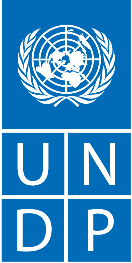 TERMS OF REFERENCERef#: BACKGROUND & PROJECT DESCRIPTIONIn 2012, the Ordinance on Codification of the legal system was approved which enables to build a comprehensive legal library for citizen to easily get access to and search for legal information they need. The codification is aimed to build a better transparency and easier access to the legal system. According to the Ordinance, state agencies will review, collect and arrange current legal documents to formulate a Legal Code (Bộ Pháp điển). The Legal Code is the official Code and can be used for reference in law application and enforcement. Currently, the Vietnamese Legal Code goes online at phapdien.moj.gov.vn with 185/271 legal topics have been codified and there are 86 legal topics need to be codified in coming time. Though the codification involves efforts from different ministries and agencies, the use of the Legal Code for law implementation and enforcement is still limited. In the past few years, Ministry of Justice has conducted many activities to increase public awareness about the Legal Code and its structure and how to use it. However, “Legal Code” is not popular term and not easy to understand not only for public but officials, legal communicators who providing and disseminating legal information to public. The EU Justice and Legal Empowerment Programme (EU JULE) funded by the EU and being implemented by UNDP and UNICEF seeks to strengthen the rule of law through a more reliable, trusted and better accessed justice system. Key objectives of the Programme are to increase public awareness and understanding of rights and how to invoke those rights and building, in a coherent and coordinated manner, the capacity of Government institutions at both the central and provincial level. Training for trainers (TOT) courses are one of focus areas for building key resource persons for capacity building activities in the future. Capacity building for legal officers of the government officials in charge of codification legal topics of the Legal Code and legal communicators who providing and disseminating legal information to public is a need and is one of the critical ways to achieve the Programme’s objectives. Responding to the need, under the EU JULE, United Nations Development Programme (UNDP) commissions a team of two national consultants to develop a training of trainer materials on Vietnamese Legal Code. ObjectiveSSCOPE OF WORK The assignment will be carried out by one national technical consultant. The successful consultant is expected to be responsible to develop a training of trainer materials on the Vietnamese Legal Code. with the following tasks: National technical consultant- (42 days)General tasks:Take ultimate responsibility for the final productsTake the lead in discussions and responsibility for the whole process of the assignment with UNDP and the Department of Examination of Legal Documents (hereinafter referred to as the Department)Specific tasksDeliverables & Implementation TimelineCOPY RIGHTs AND INTELLECTUAL PROPERTY RIGHTSAll outputs produced in this TORs shall remain the property of UNDP and MOJ Department of Examination of Legal Documents who shall have exclusive rights over their use. The consultants may not use, reproduce such works without prior consent from UNDP and MOJ Department of Examination of Legal Documents.  Duration of Assignment, Duty Station & Expected Places of TravelEstimated number of working days: 42 days for national technical consultantDuty station: Expected places of travel: PROVISION OF MONITORING & PROGRESS CONTROLADMINistrative SUPPORT & REFERENCE DOCUMENTSAdministrative SupportDEGREE OF EXPERTISE & QUALIFICATIONSUNDP selects one national consultant in consultation with MOJ Department of Examination of Legal Documents, with the following expected qualifications: National consultantPAYMENT TERMSFor National consultant:Consultant Presence Required on Duty StationEvaluation CriteriaNational technical consultantDocuments for SubmissionApplicants will be expected to include the following along with their application:Name of service:::::No.TasksNumber of working daysConduct desk review of the documents and materials relating to codification, UNDP drafted guideline of participatory training of trainers to propose the main contents of the training materials and implementation plan; discuss with the Department and UNDP to reach agreement on the contents of the training materials3Based on the approved contents, develop the detailed outline of the TOT materials, discuss with the Department and UNDP, and revise it upon comments and inputs of the Department and UNDP2Develop the training material for trainees based on the approved training outlines 8Revise the training material for trainees, based on comments and inputs from UNDP and the Department 3Develop trainer’s guide based on the training materials for trainees5Revise the trainer’s guide based on the comments and inputs from UNDP and the Department2Prepare, participate, and present the main contents and methodologies of the training materials at the two one-day technical meetings organized by the Department tentatively in Ha Noi.3Revise the training materials based on comments and inputs collected at the two technical meetings 4Prepare and facilitate a 2-day pretest training organized by the Department and UNDP tentatively in Ha Noi Prepare a pre-test training report highlighting issues to be taken consideration for further revision of the training materials and submit the report to UNDP and the Department,3Revise the training materials (trainer’s guide and training materials for trainees) based on the pre-test training results.Submit the complete package of training materials to UNDP and the Department for final review5Based on the finalized package of training materials, develop, and finalize summary of the training materials (trainer’s guide and training material for trainees) in both English and Vietnamese.Submit the summarized training materials (trainer’s guide and training material for trainees) to UNDP and the Department for review and approval 4Total of daysTotal of days42 days NONE PARTIAL INTERMITTENT FULL-TIMENo.RequirementPoints12345Having experience with governmental organization and with UN agencies as consultant in legal issue.  100Total1,000